Polyakrylát sodný – řešeníPracovní list je určen pro studenty středních škol a jeho cílem je se seznámit s vlastnostmi, strukturou a využitím polyakrylátu sodného.Superabsorbent______________________________________________________Jaký vzorec odpovídá monomerní jednotce polyakrylátu sodného?[-CH2CH(COONa)-]n[-CH(COONa)-]n[-CH2CH(COOH)-]nNakreslete strukturní vzorec monomerní jednotky polyakrylátu sodného: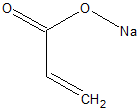 Vysvětlete absorpční vlastnosti polyakrylátu sodného.Když k polyakrylátu sodnému přidáme vodu, ionty sodíku se odpoutají a záporně nabité karboxylové skupiny se navzájem odpuzují. To způsobí, že se polymerový řetězec napřímí a přitáhne hodně molekul vody.Kde se používá polyakrylát sodný?Polyakrylát sodný se používá jako absorbent v dětských plenách, dále je vhodný například pro klíčení semen.Co jsem se touto aktivitou naučil/a:………………………………………………………………………………………………………………………………………………………………………………………………………………………………………………………………………………………………………………………………………………………………………